台灣傳道六十年紀念特刊支分會專用稿紙 (寫好後請寄給梁世威弟兄 Carlliang05@gmail.com，手機0928-244715， Skype: carlliang3151，Line ID: carlliang)補充資料提供者姓名：                             電話：                        Email：單位名稱土城支會                                     土城支會                                     單位號碼237698單位資料成立日期1994.12.111994.12.11單位資料原屬單位板橋支會板橋支會單位資料教堂地址新北市土城區中央路一段295號新北市土城區中央路一段295號單位資料教堂電話(02)22734864(02)22734864單位資料歷任主教/會長(從第一任開始)1994.12.11~1995.5.14  葉孝明1995.5.14~2001.11.4  李日輝2001.11.4~2005.1.30  梁鐸耀2005.1.30~2005.5.15  楊正憲2005.5.15~2005.8.25  胡富翔會長2005.8.25~2006.11.12  胡富翔主教2006.11.12~2014.11.23  楊正憲2014.11.23~  呂英璋1994.12.11~1995.5.14  葉孝明1995.5.14~2001.11.4  李日輝2001.11.4~2005.1.30  梁鐸耀2005.1.30~2005.5.15  楊正憲2005.5.15~2005.8.25  胡富翔會長2005.8.25~2006.11.12  胡富翔主教2006.11.12~2014.11.23  楊正憲2014.11.23~  呂英璋重要史料 (請勿超過1,500字，所撰寫之資料請盡量包含人事時地物五大要項。 請附寄現任主教/會長照片及教堂照片。從前教堂及領袖之照片及重要活動史料照片亦很歡迎， 用畢歸還。)1994.12.11  成立土城分會，葉孝明任會長，一副李日輝2000.11.19  與雙和、雙和二、板橋支會重新劃分界線2005.8.25  土城分會成為土城支會，主教胡富翔，一副林吉郎，二副李日輝2008.10.5  與板橋支會及雙和一支會劃分出新板支會2014.1.26  與新莊支會重新劃分界線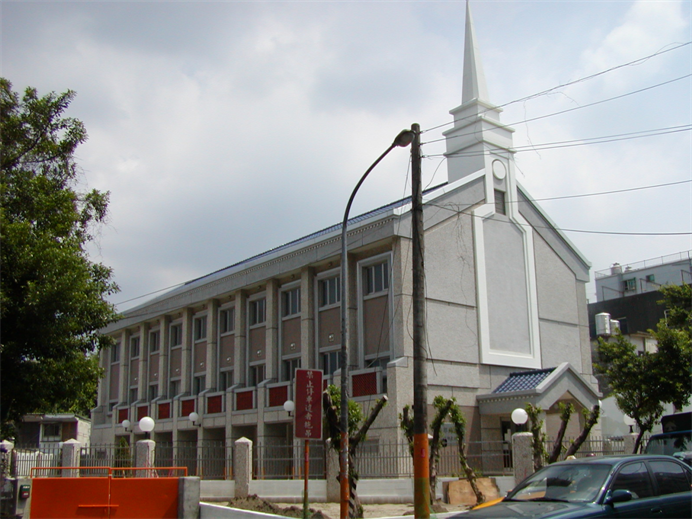 土城支會教堂 – 2002年奉獻啟用新北市土城區中央路一段295號重要史料 (請勿超過1,500字，所撰寫之資料請盡量包含人事時地物五大要項。 請附寄現任主教/會長照片及教堂照片。從前教堂及領袖之照片及重要活動史料照片亦很歡迎， 用畢歸還。)1994.12.11  成立土城分會，葉孝明任會長，一副李日輝2000.11.19  與雙和、雙和二、板橋支會重新劃分界線2005.8.25  土城分會成為土城支會，主教胡富翔，一副林吉郎，二副李日輝2008.10.5  與板橋支會及雙和一支會劃分出新板支會2014.1.26  與新莊支會重新劃分界線土城支會教堂 – 2002年奉獻啟用新北市土城區中央路一段295號重要史料 (請勿超過1,500字，所撰寫之資料請盡量包含人事時地物五大要項。 請附寄現任主教/會長照片及教堂照片。從前教堂及領袖之照片及重要活動史料照片亦很歡迎， 用畢歸還。)1994.12.11  成立土城分會，葉孝明任會長，一副李日輝2000.11.19  與雙和、雙和二、板橋支會重新劃分界線2005.8.25  土城分會成為土城支會，主教胡富翔，一副林吉郎，二副李日輝2008.10.5  與板橋支會及雙和一支會劃分出新板支會2014.1.26  與新莊支會重新劃分界線土城支會教堂 – 2002年奉獻啟用新北市土城區中央路一段295號重要史料 (請勿超過1,500字，所撰寫之資料請盡量包含人事時地物五大要項。 請附寄現任主教/會長照片及教堂照片。從前教堂及領袖之照片及重要活動史料照片亦很歡迎， 用畢歸還。)1994.12.11  成立土城分會，葉孝明任會長，一副李日輝2000.11.19  與雙和、雙和二、板橋支會重新劃分界線2005.8.25  土城分會成為土城支會，主教胡富翔，一副林吉郎，二副李日輝2008.10.5  與板橋支會及雙和一支會劃分出新板支會2014.1.26  與新莊支會重新劃分界線土城支會教堂 – 2002年奉獻啟用新北市土城區中央路一段295號